First time registered road motor vehicles and trailers and injury road accidents - IV quarter 2017 -  During the 4th quarter of 2017, it can be noted that number of first time registered lorries (trucks) and passengers’ cars increased, while the number of other road motor vehicles decreased. The greatest number of road motor vehicles was produced by the following manufacturers: Volkswagen, Opel, Renault, Peugeot and Fiat.Based on the results, it can be concluded that the most frequent number of freight vehicles was of the capacity from 1500 to 4999 kg, as well as that the greatest number of such vehicles was with Euro-diesel motor energy, indicating the rejuvenation of the fleet that is in accordance with the latest European regulations.   Regarding the recently manufactured passengers’ vehicles, expressed in percentages, number of vehicles with diesel motor energy prevailed, and the most dominant were the vehicles of the engine size of up to 2000 cm3.  Total number of injury road accidents in the fourth quarter of 2017 increased by 3.8%, relative to the same period 2016. Increase of injury road accidents with killed persons outside built-up areas amounted to 27.5%. Number of casualties in the fourth quarter of 2017 was increased by 2.0%, respective to the same period 2016, and number of killed persons outside built-up areas increased by 16.7%. Number of killed pedestrians in the fourth quarter 2017 increased by 12.5% relative to 2016. 	Drivers caused by 4.2% more traffic accidents when compared to the same period 2016.1.  First time registered road vehicles and trailersSource: Ministry of the Interior.2. First time registered lorries by load capacity Source: Ministry of the Interior.3. First time registered lorries by type of motor energy Source: Ministry of the Interior.4. First time registered passengers’ cars by the most dominant type of motor energy and size of engine Source: Ministry of the Interior.1) Diesel motor fuel includes Diesel and Euro diesel.5. Number of injury road accidents1)Source: Ministry of the Interior.1)  Without data for Kosovo and Metohia.6. Number of casualties1)Source: Ministry of the Interior.1)  Without data for Kosovo and Metohia.7. Number of road traffic injuries1)   Source: Ministry of the Interior.1)  Without data for Kosovo and Metohia.8. Number of drivers causing injury road accidents by age1)  Source: Ministry of the Interior.1)  Without data for Kosovo and Metohia.Contact: prvoslav.mutavdzic@stat.gov.rs phone: +381 11 329 02 68Published and printed by: Statistical Office of the Republic of Serbia, Milana Rakica 5, Belgrade Phone: +381 11 2412922 ● Fax: +381 11 2411260 ● www.stat.gov.rs Responsible: Dr Miladin Kovačević, DirectorCirculation: 20 • Issued quarterly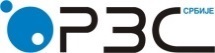 Statistical Office of the Republic of SerbiaStatistical Office of the Republic of SerbiaISSN 0353-9555STATISTICAL RELEASESTATISTICAL RELEASESV22Number 061 • Year LXVIII, 09/03/2018Number 061 • Year LXVIII, 09/03/2018SV22Statistics of Transport and CommunicationsStatistics of Transport and CommunicationsSRB061 SV22 090318Statistics of Transport and CommunicationsStatistics of Transport and CommunicationsIV quarter 2016IV quarter 2016IV quarter 2016IV quarter 2016IV quarter 2016IV quarter 2016IV quarter 2017IV quarter 2017IV quarter 2017IV quarter 2017IV quarter 2017IV quarter 2017IV quarter 2017
IV quarter 2016TotalGrad BeogradRegion VojvodineRegion Šumadije i Zapadne SrbijeRegion Južne i Istočne SrbijeRegion Kosovo i MetohijaTotalGrad BeogradRegion VojvodineRegion Šumadije i Zapadne SrbijeRegion Južne i Istočne SrbijeRegion Kosovo i MetohijaIV quarter 2017
IV quarter 2016Mopeds328128623639111120382231-33.8Motorcycles32478659187327288636457-84.0Passengers cars359701068610313912357261223773112084990798695762109104.9Buses2639853565512631194650462100.0Lorries (trucks)4814174911681251642453952402112013005703112.1Trailers and semi-trailers173034655160123021690386555491253597.7Special purpose motor vehicles3295516950541252731095218-76.6Agricultural tractors190412185540851461236104491415224264.9Load capacity  (kg)IV quarter 2016IV quarter 2016IV quarter 2017IV quarter 2017Load capacity  (kg)Totalup to 2 yearsTotalup to 2 yearsTotal4814138353951913Up to 99921211000 - 1499 12118253611500 - 2999  207272623529733000 - 4999   132333014534575000 - 6999  771775147000 - 9999     149281575210000 - 14999    13313961315000 and over 9372501006342Type of motor energyIV quarter 2016IV quarter 2016IV quarter 2017IV quarter 2017Type of motor energyTotalup to 2 yearsTotalup to 2 yearsTotal4814138353951913Petrol1344624465Euro diesel3736113338721418Diesel768601033268Petrol-LPG174144235159Size of engine (cm3)IV quarter 2016IV quarter 2016IV quarter 2017IV quarter 2017Size of engine (cm3)Totalup to 2 yearsTotalup to 2 yearsTotal359704800377285502motor energy- petrolmotor energy- petrolmotor energy- petrolmotor energy- petrolTotal129662394131872446Up to 139980011752817117201400 - 1999482961548706942000 and more 1362714632motor energy– diesel1)motor energy– diesel1)motor energy– diesel1)motor energy– diesel1)Total229472393244983038Up to 1399180510720471021400 - 19991959519422084825542000 and more 15473441603382Location of accidentsIV quarter 2016IV quarter 2016IV quarter 2016IV quarter 2017IV quarter 2017IV quarter 2017Location of accidentsTotal injury accidentswith persons killedwith persons injuredTotal injury accidentswith persons killedwith persons injuredTotal3761149361239041413763Within built-up areas - total32439831453177763101Outside built-up areas - total5185146772765662Location of accidentsIV quarter 2016IV quarter 2016IV quarter 2016IV quarter 2016IV quarter 2016IV quarter 2017IV quarter 2017IV quarter 2017IV quarter 2017IV quarter 2017Location of accidentsTotal casualties killedinjuredinjuredinjuredTotal casualties killedinjuredinjuredinjuredLocation of accidentsTotal casualties killedtotalseriouslyslightlyTotal casualties killedtotalseriouslyslightlyTotal546516752987854513557215354198484571Within built-up areas - total45981074491608388343058342226103612Outside built-up areas - total867608071776301267701197238959IV quarter 2016IV quarter 2016IV quarter 2016IV quarter 2016IV quarter 2017IV quarter 2017IV quarter 2017IV quarter 2017Driver Passenger Pedestrian                  Others Driver Passenger Pedestrian                  Others Total number2679185692272781176810276Killed 863348-6236541Injured 259318238747271917329635AgeIV quarter 2016IV quarter 2017Total85368892Up to 7 years-3813 9161417 44591825109911492635 200220293645 185820204655 1377140856651145118765 and over582683Unknown712648